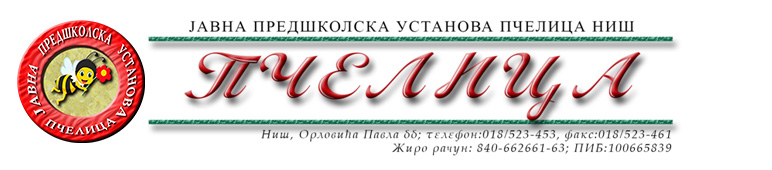 КОНКУРСНА ДОКУМЕНТАЦИЈА ЗА НАБАВКУ УСЛУГА БР.141. УГРАДЊА КОТЛА ЗА ГРЕЈАЊЕОБРАЗАЦ ПОНУДЕ ЗА НАВАКУ УСЛУГА БР.141.УГРАДЊА КОТЛА ЗА ГРЕЈАЊЕТЕХНИЧКА СПЕЦИФИКАЦИЈАРОК ВАЖЕЊА ПОНУДЕ: ___________ дана (не може бити краћи од 30 дана) од дана отварања понуда.РОК ПРУЖАЊА УСЛУГА: ________ дана (не може бити дужи од 5 дана) од дана закључења уговора.ГАРАНТНИ РОК: _______ године (не може бити краћи од 2 године) од дана пружене услуге.РОК ПЛАЋАЊА: 45 (четрдесетпет) дана од дана достављања доказа о извршеној услузи и фактуре, у складу са Законом о роковима измирења новчаних обавеза у комерцијалним трансакцијама („Службени гласник РС" број 119/12, 14/2015, 68/2015), уплатом на текући рачун Пружаоца услуга.У Нишу,   ____.____.2022.године      			       		ПОНУЂАЧМ.П.        	_____________________                                                                                      		(потпис овлашћеног лица)Под пуном материјалном и кривичном одговорношћу, као заступник понуђача, дајем следећуИ З Ј А В УПонуђач  _______________________________________из ____________________, у поступку  набавке услуга број 141. Уградња котла за грејање, испуњава услове дефинисане конкурсном документацијом за предметну  набавку и то:да је регистрован је код надлежног органа, односно уписан у одговарајући регистар;да он и његов законски заступник није осуђиван за неко од кривичних дела као члан организоване криминалне групе, да није осуђиван за кривична дела против привреде, кривична дела против животне средине, кривично дело примања или давања мита и кривично дело преваре;да није изречена мера забране обављања делатности на снази у време објаве/слања позива за доставу понуде;да је измирио доспеле порезе, доприносе и друге јавне дажбине у складу са прописима Републике Србије или стране државе када има седиште на њеној територији;да је поштовао обавезе које произлазе из важећих прописа о заштити на раду, запошљавању и условима рада, заштити животне средине и гарантује да је ималац права интелектуалне својине;Понуђач овом Изјавом, под пуном материјалном и кривичном одговорношћу потврђује  да је понуду у поступку набавке услуга број 141.Уградња котла за грејање поднео потпуно независно и без договора са другим понуђачима или заинтересованим лицима.У Нишу,   ____.____.2022.године      			       		ПОНУЂАЧМ.П.        	_____________________                                                                                      		(потпис овлашћеног лица)                                                                                                                                                                       Број понуде Назив понуђачаАдреса седишта понуђачаОсоба за контактОдговорна особа/потписник уговораКонтакт телефонТекући рачун и назив банкеМатични бројПИБЕлектронска поштаРб.Опис услугеЈединична мераКоличинаЈединич. цена без ПДВУкупно без ПДВ-а4x51234561. Демонтажа светларника у котларници објекта са поновном монтажом после замене котлаКом.12.Демонтажа горионика и дела уљне инсталацијеКом.13.Демонтажа постојећег котла са одвајањем од напојног и повратног вода са демонтажом димњаче и водова до отворене експазионе посуде и изношењем ван котларнице до места које одреди Наручилац у кругу УстановеКом.14.Демонтажа спољне челичне нагазне решетке. Разбијање асфалта и бетона са проширењем отвора за убацивање новог котла и врћањем бетона у првобитно стањеКом.15.Убацивање новог котла капацитета 400kW са постављањем на постојеће  постољеКом.16.Повезивање новог котла на постојећу инсталацију са прерадом прикључкаКом.17.Монтажа уљне инсталације  и постојећег горионикаКом.18.Допуна инсталација и пуштање у радКом.1УКУПНА ЦЕНА БЕЗ ПДВ-АУКУПНА ЦЕНА БЕЗ ПДВ-АУКУПНА ЦЕНА БЕЗ ПДВ-АУКУПНА ЦЕНА БЕЗ ПДВ-АИЗНОС ПДВ-АИЗНОС ПДВ-АИЗНОС ПДВ-АИЗНОС ПДВ-АУКУПНА ЦЕНА СА ПДВ-ОМУКУПНА ЦЕНА СА ПДВ-ОМУКУПНА ЦЕНА СА ПДВ-ОМУКУПНА ЦЕНА СА ПДВ-ОМ